          Student Pregnancy and Maternity Support Plan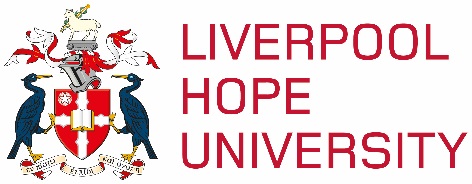 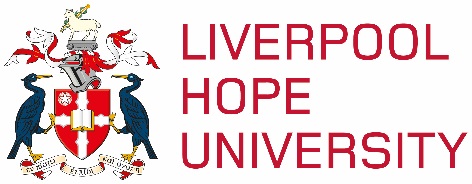 *See accompanying advisory notes for further guidance on completing this form Contact detailsContact detailsContact detailsContact details1Student detailsStudent detailsStudent details1Name1Address1Telephone1Email1Student ID No. 2Emergency contact detailsEmergency contact detailsEmergency contact details2Name 2Relationship to student 2Telephone3Course DetailsCourse DetailsCourse Details3Course title3Personal Tutor3Year of study4Details of student’s named point of contact within course team/department *Provide a named contact for each programme area if the student is studying dual honoursDetails of student’s named point of contact within course team/department *Provide a named contact for each programme area if the student is studying dual honoursDetails of student’s named point of contact within course team/department *Provide a named contact for each programme area if the student is studying dual honours4Name 4Title4Telephone4EmailKey Dates   *(to be reviewed and updated at points over the course of the pregnancy/maternity/adoption)Key Dates   *(to be reviewed and updated at points over the course of the pregnancy/maternity/adoption)Key Dates   *(to be reviewed and updated at points over the course of the pregnancy/maternity/adoption)Key Dates   *(to be reviewed and updated at points over the course of the pregnancy/maternity/adoption)5What is the student’s due date/date of adoption?What is the student’s due date/date of adoption?6How many weeks pregnant was the student when she first notified the University of the pregnancy?How many weeks pregnant was the student when she first notified the University of the pregnancy?  Communication with the student  Communication with the student  Communication with the student  Communication with the student7What is the student’s preferred method of communication:What is the student’s preferred method of communication:What is the student’s preferred method of communication:7During pregnancy/adoption?7During maternity/adoption-related absence?7Upon return to study?Informing other staff and studentsInforming other staff and studentsInforming other staff and studentsInforming other staff and students8Who will need to be informed about the student’s pregnancy and when would the student like them to be informed?  *(NB Unless otherwise agreed, the student will inform the people listed below).Who will need to be informed about the student’s pregnancy and when would the student like them to be informed?  *(NB Unless otherwise agreed, the student will inform the people listed below).Who will need to be informed about the student’s pregnancy and when would the student like them to be informed?  *(NB Unless otherwise agreed, the student will inform the people listed below).8Name and role:Name and role:Date:88888Health and safety/risk assessment  *(attach to/save a copy with this form)An assessment is required for each programme area if the student is studying dual honoursHealth and safety/risk assessment  *(attach to/save a copy with this form)An assessment is required for each programme area if the student is studying dual honoursHealth and safety/risk assessment  *(attach to/save a copy with this form)An assessment is required for each programme area if the student is studying dual honoursHealth and safety/risk assessment  *(attach to/save a copy with this form)An assessment is required for each programme area if the student is studying dual honours9Has a Maternity Risk Assessment been conducted that covers (where relevant):Has a Maternity Risk Assessment been conducted that covers (where relevant):Has a Maternity Risk Assessment been conducted that covers (where relevant):9the student’s course?the student’s course?9field trips?field trips?9examinations or other assessments?examinations or other assessments?9course placements or study abroad?course placements or study abroad?9return from maternity-related absence?return from maternity-related absence?9Breast-feeding/bringing baby onto campus (if applicable)?Breast-feeding/bringing baby onto campus (if applicable)?10Where changes/adjustments are required to alleviate or minimise any risks, what adjustments have been identified?Where changes/adjustments are required to alleviate or minimise any risks, what adjustments have been identified?11Who is the person(s) responsible for ensuring any identified adjustments are implemented?Who is the person(s) responsible for ensuring any identified adjustments are implemented?Rest facilitiesRest facilitiesRest facilities12Has the student been informed about facilities on campus for use by pregnant students?Pregnancy/adoption-related absencePregnancy/adoption-related absencePregnancy/adoption-related absence13Will the dates/times of antenatal appointments/pre-adoption meetings affect the student’s study?14Have you discussed any pregnancy-related illness that has affected the student’s ability to undertake their course?15If yes to either of the above questions, what arrangements have been made to enable the student to catch up?Assessments/examinationsAssessments/examinationsAssessments/examinations16Is the student unable to complete any assessments/examinations due to her pregnancy or maternity/adoption?17If so, provide details:18Where appropriate, what adjustments/arrangements have been made in relation to any outstanding or incomplete assessments?Maternity/adoption-related absence *(The student should provide information in writing at least 15 weeks before their due date/adoption date)Maternity/adoption-related absence *(The student should provide information in writing at least 15 weeks before their due date/adoption date)Maternity/adoption-related absence *(The student should provide information in writing at least 15 weeks before their due date/adoption date)19How much maternity/adoption-related absence does the student intend to take?20When does the student intend to start maternity/adoption-related absence?21When does the student intend to return from maternity/ adoption-related absence?22Will the dates of maternity/adoption-related absence affect the student’s ability to complete any course requirements?23If so, what arrangements have been made to enable the student to meet these requirements?24What information will the student require during maternity/adoption-related absence to keep up to date on course developments?25Who will be responsible for providing the information to the student?Well-being and financial advice/supportWell-being and financial advice/supportWell-being and financial advice/supportHas the student been made aware of:Has the student been made aware of:Has the student been made aware of:26The university support services available to them. E.g. - counselling- mental health support- learning/disability support (including where pregnancy-   related illness become an issue)26Where they can obtain information regarding the financial implications relating to their pregnancy/ adoption, any maternity/adoption-related absence and possible sources of maternity/adoption benefits or allowances?  *(The Student Funds Team and LHU Students’ Union Advice Service can provide such advice).Baby feedingBaby feedingBaby feeding27Does the student intend to breastfeed their baby on university campus on their return to study? *If yes, please see health and safety section above.28Does the student intend to express breast milk whilst on university campus?   29If yes to either of the above, please signpost the Student to Student Development and Well-being for advice regarding the facilities available on campusChildcareChildcareChildcare30Does the student need to find out about childcare providers/facilities in the local area? *If yes, please signpost student to Student Development and Well-being.31Is the (UK) student aware that their mode of study will affect their childcare funding entitlements?*(Refer student to the Student Finance and Funds Team/ LHU Students’ Union Advice Service for further advice)International students/those on study abroad placementInternational students/those on study abroad placementInternational students/those on study abroad placement32Have international students or students on placement abroad been informed about:Have international students or students on placement abroad been informed about:32The need to check visa implications of returning home or extending their stay due to pregnancy and maternity?*Please signpost the student to the International Student Compliance Officer in the Student Admin Team (0151 291 3431).32Possible airline pregnancy flying restrictions? *Student should be advised to check with the relevant airline carrier.Students on placementStudents on placementStudents on placement33Has the placement provider been notified of the student’s pregnancy?34Has the placement provider conducted a health and safety/risk assessment?*(If no, an assessment must be arranged at the earliest possible opportunity).35Is the placement provider aware of the HEI’s arrangements regarding supporting students during pregnancy and maternity?36Will the student be able to complete their placement?37Who will be responsible for monitoring the student whilst on placement in relation to this support plan?